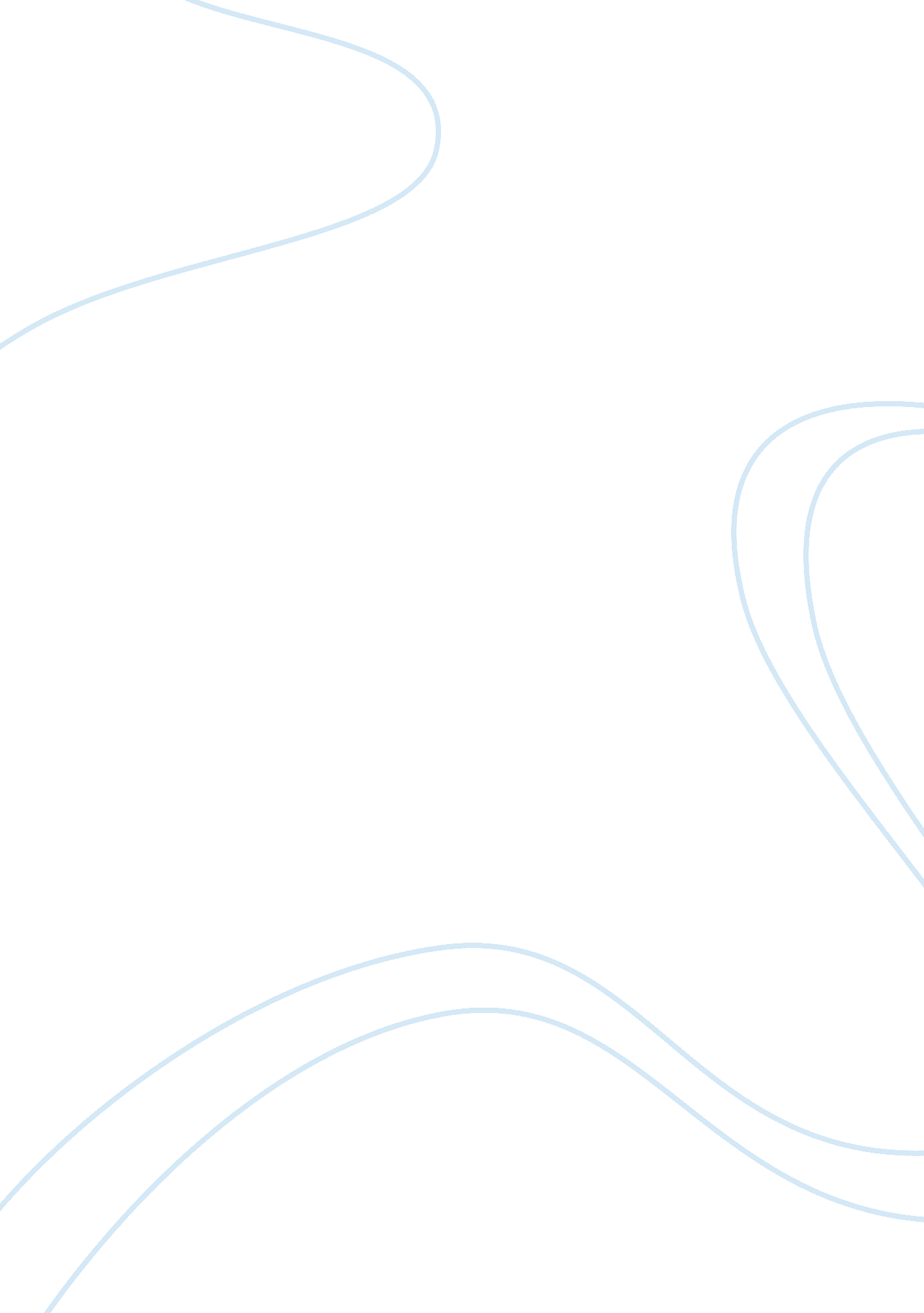 Newspaper introduction essay sample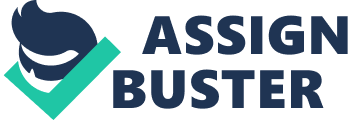 Newspaper is a wonder of modern science. Newspaper is a paper which carries news and views of home and abroad to us. In the morning we eagerly wait for a newspaper to read. We cannot have our breakfast without a newspaper of the day. We cannot think of a day without a newspaper. It is a part and parcel in our day to day life. History: Newspaper was first published in England during the reign of Queen Elizabeth. “ The Indian Gazette” which was the first newspaper in Indo-Bangladesh was published in 1774. But “ Samachar Darpan” is considered as the first Bengali newspaper. From then on many various items have been added from time to time to increase its caliber. Kinds of newspaper: There are many kinds of newspapers in the present world. They are dailies, bi-weeklies, weeklies, monthlies, quarterlies and yearlies. The dailies are printed on daily basis containing news about the daily affairs of the whole world. There are many English as well as Bengali newspapers publish in our country on daily basis. These are the daily Prothom Alo, the daily Juganttor, the daily Manob Jamin, the Daily Star, the Financial Express etc. Usefulness: The usefulness of newspapers can’t be described briefly. It has so many merits. It connects one part of the world with another. It gives us news about politics, economics, culture, literature, games and sports of the whole world. Sometimes it plays a great role to make a considerate man as well as society. It helps people to keep them updated with the modern world. Demerits: Sometimes wrong news causes chaos. If newspapers do not maintain their duty properly, a nation or country can be destroyed. Conclusion: Newspaper works as a mirror. We get news of all things of the whole world through newspaper. So, newspapers should not be biased to any political parties or community. 